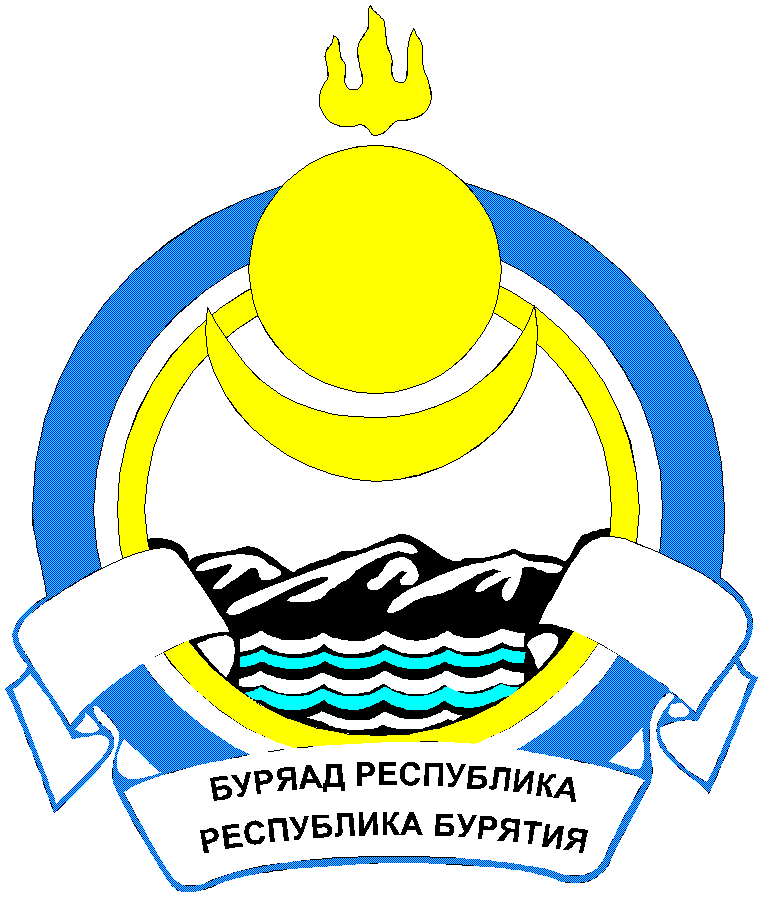 Республика БурятияТАРБАГАТАЙСКИЙ РАЙОН СОВЕТ ДЕПУТАТОВ МУНИЦИПАЛЬНОГО ОБРАЗОВАНИЯСЕЛЬСКОГО ПОСЕЛЕНИЯ «ТАРБАГАТАЙСКОЕ»РЕШЕНИЕот 11  марта  2021г.                                 №_122___                                   с. ТарбагатайОб утверждении Порядка принятия решения о применении мер ответственности к депутату, члену выборного органа местного самоуправления, главе муниципального образования, представившим недостоверные или неполные сведения о своих доходах, расходах, об имуществе и обязательствах имущественного характера, а также сведения о доходах, расходах, об имуществе и обязательствах имущественного характера своих супруги (супруга) и несовершеннолетних детей, если искажение этих сведений является несущественнымНа основании Федеральных законов от 06.10.2003 № 131-ФЗ «Об общих принципах организации местного самоуправления в Российской Федерации», от 25.12.2008 № 273-ФЗ «О противодействии коррупции», Закона Республики Бурятия от 07.12.2004 № 896-III «Об организации местного самоуправления в Республике Бурятия»,   в соответствии с Уставом  муниципального образования сельского поселения "Тарбагатайское", Совет депутатов МО СП "Тарбагатайское",  решил:Утвердить Порядок принятия решения о применении мер ответственности к депутату, члену выборного органа местного самоуправления, главе муниципального образования, представившим недостоверные или неполные сведения о своих доходах, расходах, об имуществе и обязательствах имущественного характера, а также сведения о доходах, расходах, об имуществе и обязательствах имущественного характера своих супруги (супруга) и несовершеннолетних детей, если искажение этих сведений является несущественным, согласно приложению. 2. Контроль за исполнением настоящего решения возложить на депутатскую комиссию.3. Разместить настоящее решение на официальном сайте администрации  сельского поселения в информационно-телекоммуникационной сети «Интернет».4. Настоящее решение вступает в силу после его официального обнародования (опубликования).Глава муниципального образования сельского  поселения 	А.В.Думнова                                           							Приложение								        к решению Совета депутатов     									   сельского поселенияот "_11_"_марта  2021г№__122__Порядок принятия решения о применении мер ответственности к депутату, члену Совета депутатов МО СП "Тарбагатайское",  главе муниципального образования, представившим недостоверные или неполные сведения о своих доходах, расходах, об имуществе и обязательствах имущественного характера, а также сведения о доходах, расходах, об имуществе и обязательствах имущественного характера своих супруги (супруга) и несовершеннолетних детей, если искажение этих сведений является несущественным1.1. Настоящий Порядок определяет правила принятия решения о применении мер ответственности к депутату, члену выборного органа местного самоуправления, главе муниципального образования  (далее – лица, замещающие муниципальные должности) в муниципальном образовании сельского  поселении "Тарбагатайское", представившим недостоверные или неполные сведения о своих доходах, расходах, об имуществе и обязательствах имущественного характера, а также сведения о доходах, расходах, об имуществе и обязательствах имущественного характера своих супруги (супруга) и несовершеннолетних детей, если искажение этих сведений является несущественным.1.2. Решение о применении к должностным лицам мер ответственности принимается Советом депутатов МО СП «Тарбагатайское"» (далее – Совет депутатов).1.3. Решение о применении мер ответственности принимается с учетом характера совершенного коррупционного правонарушения, его тяжести, обстоятельств, при которых оно совершено, а также с учетом особенности личности должностного лица, предшествующих результатов исполнения им своих должностных обязанностей (полномочий), соблюдения им других ограничений, запретов и обязанностей, установленных в целях противодействия коррупции.Раздел II. ПОРЯДОК РАССМОТРЕНИЯ ЗАЯВЛЕНИЯ ГЛАВЫ РЕСПУБЛИКИБУРЯТИЯ О ПРИМЕНЕНИИ МЕР ОТВЕТСТВЕННОСТИ2.1. Заявление Главы Республики Бурятия (далее - заявление) в течение 2 рабочих дней со дня его поступления в Совет депутатов направляется председателем  Совета в Комиссию Совета депутатов МО СП "Тарбагатайское" (далее - Комиссия) для предварительного рассмотрения.2.2. Порядок работы Комиссии утверждается решением Совета депутатов.2.3. Срок рассмотрения Комиссией заявления составляет не более 15 календарных дней со дня его поступления в Совет депутатов.2.4. Должностное лицо, в отношении которого поступило заявление, вправе:а) присутствовать при рассмотрении заявления;б) давать пояснения (письменные и устные);в) представлять дополнительные материалы и давать по ним пояснения (письменные и устные);г) знакомиться с поступившим заявлением, иными документами, содержащими информацию о совершении коррупционного правонарушения, находящимися в распоряжении городского Совета.2.5. Комиссия обеспечивает:а) уведомление в письменной форме должностного лица о поступившем в отношении него в Совет депутатов заявлении - в течение 2 рабочих дней со дня поступления заявления в Комиссию;б) уведомление в письменной форме должностного лица, в отношении которого поступило заявление, о дате, времени и месте проведения заседания Комиссии - не позднее чем за 3 рабочих дня до дня проведения заседания Комиссии.2.6. Письменные уведомления, указанные в подпунктах "а", "б" пункта 2.5 настоящего Порядка, вручаются должностному лицу лично под роспись.В случае невозможности лично вручить письменные уведомления должностному лицу (в том числе в случае его уклонения от получения уведомлений) указанные уведомления направляются должностному лицу посредством электронной почты.2.7. Неявка должностного лица, в отношении которого поступило заявление, своевременно извещенного о дате, времени и месте проведения заседания Комиссии, не препятствует рассмотрению заявления.2.8. В случае если должностное лицо, в отношении которого поступило заявление, входит в состав Комиссии, то указанное должностное лицо не вправе участвовать в голосовании при принятии решения Комиссией и председательствовать на заседании Комиссии.2.9. По итогам рассмотрения заявления Комиссия с учетом обстоятельств, указанных в пункте 1.3 настоящего Порядка, а также с учетом срока, предусмотренного пунктом 2.3 настоящего Порядка:а) оценивает фактические обстоятельства, являющиеся основанием для применения меры ответственности, предусмотренной частью 7.3-1 статьи 40 Федерального закона от 06.10.2003 № 131-ФЗ "Об общих принципах организации местного самоуправления в Российской Федерации";б) подготавливает Совету депутатов доклад о результатах предварительного рассмотрения заявления.2.9.1. Доклад должен содержать указание на установленные факты представления должностным лицом неполных или недостоверных сведений о доходах и расходах, мотивированное обоснование, позволяющее считать искажения представленных сведений о доходах и расходах несущественными и мотивированное обоснование применения в отношении должностного лица меры ответственности, предусмотренной частью 7.3-1 статьи 40 Федерального закона от 06.10.2003 № 131-ФЗ "Об общих принципах организации местного самоуправления в Российской Федерации".2.10. Председатель Комиссии в порядке, установленном Регламентом Совета депутатов, вносит на рассмотрение сессии городского Совета проект решения о применении к должностному лицу меры ответственности.К проекту решения прилагается заявление Главы Республики Бурятия и доклад, предусмотренный подпунктом "б" пункта 2.9 настоящего Порядка, подписанный председателем Комиссии.2.11. Решение о применении к должностному лицу меры ответственности принимается Советом депутатов не позднее чем через 30 календарных дней со дня поступления заявления, а если это заявление поступило в период между сессиями городского Совета, - не позднее чем через 3 месяца со дня поступления заявления.2.12. Решение принимается большинством голосов от числа избранных депутатов тайным голосованием.Депутат Совета депутатов, в отношении которого рассматривается вопрос о применении меры ответственности, участие в голосовании не принимает.2.13. Должностное лицо, в отношении которого поступило заявление, письменно уведомляется о дате, времени и месте проведения соответствующего заседания городского Совета.Письменное уведомление вручается должностному лицу лично под роспись не позднее 3 рабочих дней со дня внесения председателем Комиссии проекта решения Совета депутатов о применении к должностному лицу меры ответственности.В случае невозможности лично вручить письменное уведомление должностному лицу (в том числе, в случае его уклонения от получения уведомления) указанное уведомление направляется должностному лицу посредством электронной почты.2.14. Неявка должностного лица, в отношении которого поступило заявление, своевременно извещенного о дате, времени и месте проведения заседания Совета депутатов, не препятствует рассмотрению Советом депутатов заявления и принятию решения о применении к данному должностному лицу меры ответственности.2.15. Решение Совета депутатов о применении меры ответственности должно содержать:а) обоснование, позволяющее считать искажения представленных сведений о своих доходах, расходах, об имуществе и обязательствах имущественного характера, а также сведений о доходах, расходах, об имуществе и обязательствах имущественного характера своих супруги (супруга) и несовершеннолетних детей несущественными;б) обоснование применения избранной меры ответственности.Раздел III. ЗАКЛЮЧИТЕЛЬНЫЕ ПОЛОЖЕНИЯ3.1. Решение о применении к должностному лицу меры ответственности подлежит официальному обнародованию в не позднее чем через 5 календарных дней со дня его принятия.3.2. Копия решения о применении меры ответственности вручается должностному лицу лично либо направляется заказным письмом с уведомлением о вручении не позднее чем через 5 календарных дней со дня его принятия.3.3. Копия решения о применении к должностному лицу меры ответственности направляется Главе Республики Бурятия не позднее чем через 5 календарных дней со дня его принятия.3.4. Принятое Советом депутатов решение о применении к должностному лицу меры ответственности может быть обжаловано в порядке, установленном законодательством Российской Федерации.